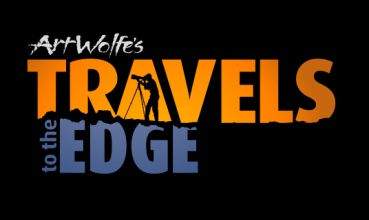 STATIONS AIRING THE SHOW through May, 2019Albany-SchenectadyWMHTDT2AlbuquerqueKNMDDT2AlbuquerqueKRMUDT3Alexandria, LAKLPADT3AlpenaWCMLDT3AnchorageKAKMDT2AtlantaWGTVDT2AugustaWEBADTAugustaWEBADT2AustinKLRUDT3AustinKLRUDT2BaltimoreWMPTDT2BaltimoreWMPBDT2BangorWMEBDT2Baton RougeWLPBDT3Bend, ORKOABDTBend, ORKOABDT2BillingsKBGSDT3BinghamtonWSKGDT3BirminghamWBIQDT3BirminghamWCIQDT3BoiseKAIDDT3BostonWENHDT4BostonWGBXDT3BostonWGBHDT3Bowling GreenWKYUDT2BuffaloWNEDDT2BurlingtonWETKDT3BurlingtonWLEDDT4BurlingtonWVERDT3BurlingtonWVTADT3BurlingtonWVTBDT3Butte-BozemanKUSMDT3Casper-RivertonKCWCDT2Casper-RivertonKPTWDT2Champaign, ILWSECDT3Champaign, ILWILLDT3Charleston, SCWITVDTCharleston, SCWITVDT2CharlotteWNSCDTCharlotteWNSCDT2CharlotteWTVIDT3ChattanoogaWTCIDT2Cheyenne, WYKTNEDT3Cheyenne, WYKWYPDT2ChicagoWTTWDT3Chico-ReddingKIXEDT2CincinnatiWCETDT2ClevelandWVIZDT4Colorado SpringsKTSCDT3Columbia, MOKMOSDT2Columbia, SCWRJADTColumbia, SCWRLKDTColumbia, SCWRJADT2Columbia, SCWRLKDT2ColumbusWOSUDT3Corpus ChristiKEDTDT2DallasKERADT3DenverKRMADT3DenverKRMZDT3DetroitWTVSDT3Duluth-SuperiorWDSEDT3Duluth-SuperiorWRPTDT3ElmiraWSKADT3ErieWQLNDT2EugeneKOACDTEugeneKEPBDTEvansvilleWNINDT2FairbanksKUACDT3Flint-SaginawWCMUDT3Flint-SaginawWCMZDT3Flint-SaginawWDCQDT3Fresno-VisaliaKVPTDT2Ft. Smith, ARKAFTDT2Ft. WayneWFWADT3GainesvilleWUFTDT2Great FallsKUGFDT3Green Bay-AppletonWPNEDT3Greenvll-SpartanWNEHDTGreenvll-SpartanWNTVDTGreenvll-SpartanWRETDTGreenvll-SpartanWNEHDT2Greenvll-SpartanWNTVDT2Greenvll-SpartanWRETDT2HarrisonburgWVPTDT2HarrisonburgWVPYDT2HartfordWEDHDT3HartfordWEDYDT2HelenaKUHMDT3HoustonKUHTDT2Huntsville-DecaturWFIQDT3Huntsville-DecaturWHIQDT3Idaho FallsKISUDT3IndianapolisWFYIDT3IndianapolisWIPBDT2IndianapolisWTIUDT3Jackson, MSWMPNDT3Jackson, TNWLJTDT3JacksonvilleWJCTDT2Johnstown-AltoonaWPSUDT2JonesboroKTEJDT2Joplin-PittsburgKOZJDT3Juneau, AKKTOODT2Kansas CityKCPTDT3KnoxvilleWETPDT3KnoxvilleWKOPDT3La Crosse-Eau ClaireWHLADT3La Crosse-Eau ClaireWHWCDT3Lafayette, LAKLPBDT3Lake CharlesKLTLDT3LansingWKARDT3Las VegasKLVXDT2LimaWBGUDT3Lincoln-HastingsKHNEDT3Lincoln-HastingsKUONDT3Lincoln-HastingsNET3Little Rock, ARAETN-2Little Rock, ARKEMVDT2Little Rock, ARKETGDT2Little Rock, ARKETSDT2Los AngelesKLCSDT3Los AngelesKVCRDT4LubbockKTTZDT2MadisonWHADT3Medford, ORKFTSDTMedford, ORKFTSDT3Medford, ORKSYSDT3MeridianWMAWDT3MiamiWPBTDT2MilwaukeeWMVTDT3MinneapolisKAWBDT4MinneapolisKWCMDT2MinneapolisKAWEDT4Minot-BismarckKQSDDT3MissoulaKUFMDT3Mobile-PensacolaWEIQDT3Mobile-PensacolaWSREDT3Monroe-El DoradoKETZDT2Monroe-El DoradoKLTMDT3Montgomery (Selma)WAIQDT3Montgomery (Selma)WDIQDT3Montgomery (Selma)WGIQDT3Montgomery (Selma)WIIQDT3Myrtle BeachWHMCDTMyrtle BeachWJPMDTMyrtle BeachWHMCDT2Myrtle BeachWJPMDT2NashvilleWCTEDT3New OrleansWYESDT3New YorkWEDWDT3New YorkWLIWDT2New YorkWNYEDTNorfolkWHRODT4Oklahoma CityKETADT3OmahaKYNEDT3OrlandoWUCFDT2Paducah-Cape GirardWSIUDT3Panama CityWFSGDT3Peoria-BloomingtonWSIUDT3PhiladelphiaWLVTDT4PittsburghWQEDDT2PortlandKOPBDTPortlandKTVRDTPortlandKOPBDT2Portland-AuburnWCBBDT2Portland-AuburnWMEDDT2Portland-AuburnWMEADT2Presque IsleWMEMDT2ProvidenceWEDNDT2Quincy-HannibalWMECDT3Quincy-HannibalWQECDT3Rapid CityKBHEDT3Rapid CityKZSDDT3Rapid CityKRNEDT3RenoKNPBDT2Richmond-PtrBgWCVEDT2Rochester, MNKSMQDT3Rochester, NYWXXIDT3SacramentoKVIEDT2SalisburyWCPBDT2San AntonioKLRNDT4San DiegoKPBSDT3San FranciscoKRCBDT2SavannahWJWJDT2SavannahWJWJDTSeattleKCTSDT3ShreveportKLTSDT3Sioux CityKXNEDT3Sioux Falls, SDKCSDDT3Sioux Falls, SDKDSDDT3Sioux Falls, SDKESDDT3Sioux Falls, SDKPSDDT3Sioux Falls, SDKSMNDT2Sioux Falls, SDKTSDDT3Sioux Falls, SDKUSDDT3SpokaneKCDTDT3SpokaneKSPSDT3SpokaneKUIDDT3Springfield, MOKOZKDT3Springfield-HolyokeWGBYDT4St. LouisKETCDT4SyracuseWCNYDT2TallahasseeWFSUDT3Terre HauteWUSIDT3Terre HauteWVUTDT2ToledoWGTEDT3Traverse CityWCMVDT3Traverse CityWCMWDT3TulsaKOEDDT3TulsaKRSUDTTwin FallsKIPTDT3WashingtonWFPTDT2WashingtonWWPBDT2WatertownWNPIDT2WatertownWPBSDT2Wausau-RhinelanderWHRMDT3Wausau-RhinelanderWLEFDT3Wichita, KSKDCKDT3Wichita, KSKOODDT3Wichita, KSKPTSDT3Wichita, KSKSWKDT3Wichita, KSKWKSDT3Wilkes BarreWVIADT3Yakima, WAKTNWDT2Yakima, WAKYVEDT3